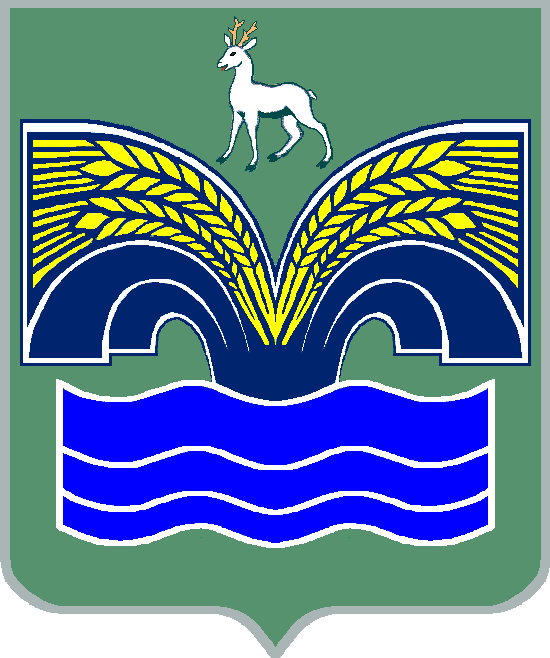 АДМИНИСТРАЦИЯ СЕЛЬСКОГО ПОСЕЛЕНИЯ СТАРАЯ БИНАРАДКАМУНИЦИПАЛЬНОГО РАЙОНА КРАСНОЯРСКИЙ САМАРСКОЙ ОБЛАСТИПОСТАНОВЛЕНИЕот 04.04.2018г.   № 9О внесении изменений в программу комплексного развития транспортной инфраструктуры сельского поселения Старая Бинарадка муниципального района Красноярский Самарской области на период с 2017 до 2033 года           В  соответствии с п.п. 5 п. 1 ст. 14 Федерального закона от 06.10.2003 № 131-ФЗ «Об общих принципах организации местного самоуправления в Российской Федерации», постановлением Правительства Российской Федерации от 25.12.2015 № 1440 «Об утверждении требований к программам комплексного развития транспортной инфраструктуры поселений, городских округов», Уставом сельского поселения Старая Бинарадка муниципального района Красноярский Самарской области, Администрация сельского поселения Старая Бинарадка муниципального района Красноярский Самарской области, по результатам публичных слушаний ПОСТАНОВЛЯЕТ: 1. Внести в программу комплексного развития транспортной инфраструктуры сельского поселения Старая Бинарадка муниципального района Красноярский Самарской области на 2017 год и на период до 2033 года, следующие изменения:раздел «Паспорт программы», раздел 7 «Финансовые потребности и источники финансирования мероприятий программы по проектированию, строительству и реконструкции объектов транспортной инфраструктуры предлагаемого к реализации варианты развития транспортной инфраструктуры», приложение № 2 «Мероприятия Программы» изложить в новой редакции согласно приложению к настоящему постановлению.2. Опубликовать настоящее постановление в газете «Красноярский вестник» и разместить на официальном сайте муниципального района Красноярский Самарской области  в сети Интернет в разделе Поселения/Старая Бинарадка.3. Настоящее постановление вступает в силу со дня его официального опубликования.Глава сельского поселения Старая Бинарадкамуниципального района КрасноярскийСамарской области                                                                        О.Ю.Худяков                                                             ПРИЛОЖЕНИЕ                                                                                                              к постановлению администрации                           сельского поселения Старая Бинарадкамуниципального района       Красноярский Самарской области                                                                          от 04.04.2018г. № 9Изменения в программу развития транспортной инфраструктуры сельского поселения Старая Бинарадка муниципального района Красноярский Самарской области на период с 2017 до 2033 года1 ПАСПОРТ ПРОГРАММЫ*  Мероприятия и целевые показатели (индикаторы), предусмотренные программой, рассчитаны на первые 5 лет с разбивкой по годам, а на последующий период (до окончания срока действия программы) – без разбивки по годам.7 ФИНАНСОВЫЕ ПОТРЕБНОСТИ И ИСТОЧНИКИ ФИНАНСИРОВАНИЯ МЕРОПРИЯТИЙ ПРОГРАММЫ ПО ПРОЕТИРОВАНИЮ, СТРОИТЕЛЬСТВУ И РЕКОНСТРУКЦИИ ОБЪЕКТОВ ТРАНСПОРТНОЙ ИНФРАСТРУКТУРЫ ПРЕДЛАГАЕМОГО К РЕАЛИЗАЦИИ ВАРИАНТА РАЗВИТИЯ ТРАНСПОРТНОЙ ИНФРАСТРУКТУРЫФинансирование программы осуществляется за счет средств бюджета сельского поселения Старая Бинарадка муниципального района Красноярский Самарской области. Ежегодные объемы финансирования программы определяются в соответствии с утвержденным бюджетом сельского поселения Старая Бинарадка муниципального района Красноярский Самарской области на соответствующий финансовый год и  с  учетом  дополнительных источников финансирования. Общий объем финансовых средств, необходимых для реализации мероприятия Программы на расчетный срок составляет 391 928,7 тыс. рублей.Оценка финансовых потребностей и источники финансирования мероприятий программы перечислены в Приложении 2.Приложение 2 к Программе комплексногоразвития транспортной инфраструктуры с.п. Старая Бинарадка м.р. КрасноярскийСамарской области на 2017 год и на период до 2033 года МЕРОПРИЯТИЯ ПРОГРАММЫТаблица – Мероприятия Программы (оценка финансовых потребностей и источники финансирования)Наименование Программы:Программа комплексного развития транспортной инфраструктуры сельского поселения Старая Бинарадка муниципального района Красноярский Самарской области на 2017 год и на период до 2033 годаОснование для разработки Программы:Градостроительный Кодекс Российской Федерации;Генеральный план с.п. Старая Бинарадка;Федеральный закон от 06.10.2003 № 131-ФЗ «Об общих принципах организации местного самоуправления в Российской Федерации»;Постановление Правительства Российской Федерации от 25.12.2015 № 1440 «Об утверждении требований к программам комплексного развития транспортной инфраструктуры поселений, городских округов»Заказчик Программы:Администрация сельского поселения Старая Бинарадка муниципального района Красноярский Самарской областиМестонахождение Заказчика Программы:446382, Самарская область, Красноярский район, с. Старая Бинарадка, ул. Советская, д. 45Разработчик Программы:Общество с ограниченной ответственностью «Самарская энергосервисная компания» (ООО «СамараЭСКО»)Местонахождение Разработчика Программы:443013, г. Самара, ул. Дачная, д. 24Цели и задачи Программы:Создание условий для устойчивого функционирования транспортной системы сельского поселения Старая Бинарадка, повышение уровня безопасности движения.Создание правовых, организационных и институциональных условий для перехода к устойчивому развитию поселения, эффективной реализации полномочий органов местного самоуправления;Безопасность, качество и эффективность транспортного обслуживания населения на территории с.п. Старая Бинарадка;Доступность объектов транспортной инфраструктуры для населения с.п. Старая Бинарадка;Развитие транспортной инфраструктуры сельского поселения в соответствии с потребностями населения в передвижении (транспортный спрос);Создание приоритетных условий для обеспечения безопасности жизни и здоровья участников дорожного движения по отношению к экономическим результатам хозяйственной деятельности;Создание приоритетных условий движения транспортных средств общего пользования по отношению к иным транспортным средствам;Сокращение количества лиц, погибших в результате дорожно-транспортных происшествий, снижение тяжести травм в дорожно-транспортных происшествиях;Эффективность функционирования действующей транспортной инфраструктурыЦелевые показатели Программы *Приложение 1 к ПрограммеМероприятия Программы*Приложение 2 к ПрограммеСрок и этапы реализации Программы:Программа реализуется в период с 2017 по 2033 годыОбъемы и источники финансирования мероприятий ПрограммыОбщий объем финансирования Программы на расчетный срок 391 928, 7 тыс. руб.,Источник финансирования: бюджет сельского поселения Старая БинарадкаОжидаемые результаты реализации Программы:Транспортная система, обеспечивающая стабильное развитие сельского поселения Старая Бинарадка;Своевременная система обеспечения безопасности дорожного движения на автомобильных дорогах общего пользования и улично-дорожной сети населенных пунктов сельского поселения Старая БинарадкаНаименование мероприятияИсточники финансированияСтоимость выполнения тыс.руб.Финансовые потребности на реализацию мероприятий, тыс. руб.Финансовые потребности на реализацию мероприятий, тыс. руб.Финансовые потребности на реализацию мероприятий, тыс. руб.Финансовые потребности на реализацию мероприятий, тыс. руб.Финансовые потребности на реализацию мероприятий, тыс. руб.Финансовые потребности на реализацию мероприятий, тыс. руб.Наименование мероприятияИсточники финансированияСтоимость выполнения тыс.руб.201720182019202020212022-2033Инвентаризация с оценкой технического состояния автомобильных дорог местного значенияБюджет сельского поселения4800,004800,00Размещение дорожных знаков и указателей на улицах населенных пунктовБюджет сельского поселения70,0070,00Строительство дороги местного значения, продолжение улицы Советская – 0,805 км.Бюджет сельского поселения5272,205272,20Строительство дороги местного значения, на площадке № 3, продолжение улицы Советская – 1,00 км.Бюджет сельского поселения6549,326549,32Строительство дороги местного значения, на площадке № 2, продолжение улицы Школьная – 0,301 км.Бюджет сельского поселения1971,351971,35Строительство дороги местного значения, продолжение улицы Фрунзе – 0,874 км.Бюджет сельского поселения5724,115724,11Строительство дороги местного значения, на площадке № 1, ул. №1-0,4км.Бюджет сельского поселения2619,732619,73Строительство дороги местного значения, на площадке № 1, ул. № 2 – 0,422 км.Бюджет сельского поселения2763,812763,81Строительство дороги местного значения, на площадке №2, ул. №3-0,490 км.Бюджет сельского поселения3290,173290,17Строительство дороги местного значения, на площадке №2, ул. №4- 0,595 км.Бюджет сельского поселения3896,853896,85Строительство дороги местного значения, ул. №5-0,454 км.Бюджет сельского поселения2973,392973,39Строительство дороги местного значения, на площадке №3, ул. №6-1,504 км.Бюджет сельского поселения9850,189850,18Строительство дороги местного значения, на площадке №1, ул. №7-0,150 км.Бюджет сельского поселения982,40982,40Строительство дороги местного значения, на площадке №1, ул. №8-0,1км.Бюджет сельского поселения654,93654,93Строительство дороги местного значения, на площадке №1, ул. №9-0,292 км.Бюджет сельского поселения1912,401912,40Строительство дороги местного значения, ул. №10-0,481 км.Бюджет сельского поселения3150,223150,22Строительство дороги местного значения, на площадке №2, ул. №11-0,363 км.Бюджет сельского поселения2377,402377,40Строительство дороги местного значения, на площадке №2, ул. №12-0,343 км.Бюджет сельского поселения2246,422246,42Строительство дороги местного значения, на площадке №2, ул. №13-0,325 км.Бюджет сельского поселения2128,532128,53Строительство дороги местного значения, на площадке №2, ул. №14- 0,240 км.Бюджет сельского поселения1571,841571,84Строительство дороги местного значения, на площадке №3, ул. №15-0,189 км.Бюджет сельского поселения1237,821237,82Строительство дороги местного значения, на площадке №3, ул. № 16-0,153 км.Бюджет сельского поселения1002,051002,05Строительство дороги местного значения, на площадке №3, ул. №17-0,123 км.Бюджет сельского поселения805,57805,57Строительство дороги местного значения, на площадке №3, ул. №18-0,328 км. Бюджет сельского поселения2148,182148,18Строительство дороги местного значения, на площадке №3, ул. №19-0,268 км.Бюджет сельского поселения1755,221755,22Строительство дороги местного значения, на площадке №3, ул. №20-0,628 км.Бюджет сельского поселения4112,974112,97Строительство дороги местного значения, на площадке №4, ул. №21-0,474 км.Бюджет сельского поселения3104,383104,38Строительство дороги местного значения, на площадке №4, ул. №22-0,282 км.Бюджет сельского поселения1846,911846,91Строительство дороги местного значения, ул. №23-1,974 км.Бюджет сельского поселения12928,3612928,36Строительство дороги местного значения, ул.№24-0,471 км.Бюджет сельского поселения3084,733084,73Строительство дороги местного значения, ул.№25-0,661 км.Бюджет сельского поселения4329,104329,10Строительство дороги местного значения, ул.№26-0,448 км.Бюджет сельского поселения2934,102934,10Строительство дороги местного значения, ул.№27-0,285 км.Бюджет сельского поселения1866,561866,56Строительство дороги местного значения с.Старая Бинарадка – с. Новый Буян, протяженностью (в границах поселения) – 3,7км.Бюджет сельского поселения24232,4824232,48Строительство дороги местного значения п. Волжский – с. Старая Бинарадка протяженностью 14,0 км.Бюджет сельского поселения91690,4891690,48Реконструкция (капитальный ремонт) автомобильных дорог местного значения, ул. Фрунзе 4,0 км.Бюджет сельского поселения26197,28    26197,28Реконструкция (капитальный ремонт) автомобильных дорог местного значения, ул.Садовая-3,0 км.Бюджет сельского поселения19647,9619647,96Реконструкция (капитальный ремонт) автомобильных дорог местного значения, ул.Лесная -1 – 1,5 км.Бюджет сельского поселения9823,989823,98Реконструкция (капитальный ремонт) автомобильных дорог местного значения, ул.Лесная-2 – 1,5км.Бюджет сельского поселения9823,989823,98Реконструкция (капитальный ремонт) автомобильных дорог местного значения, ул.НабережнаяБюджет сельского поселения13098,6413098,64Реконструкция (капитальный ремонт) автомобильных дорог местного значения, ул.Гагарина – 0,5 км.Бюджет сельского поселения3274,663274,66Реконструкция (капитальный ремонт) автомобильных дорог местного значения, ул.Больничная – 1,0 км.Бюджет сельского поселения6549,326549,32Реконструкция (капитальный ремонт) автомобильных дорог местного значения, ул.Совхозная – 1,0 км.Бюджет сельского поселения6549,326549,32Реконструкция (капитальный ремонт) автомобильных дорог местного значения, ул.Школьная – 2,0 км.Бюджет сельского поселения13098,6413098,64Реконструкция (капитальный ремонт) автомобильных дорог местного значения, ул.Заводская -2,0 км.Бюджет сельского поселения13098,6413098,64Реконструкция (капитальный ремонт) автомобильных дорог местного значения, ул.Молодежная – 1,650 км.Бюджет сельского поселения10806,3810806,38Реконструкция (капитальный ремонт) автомобильных дорог местного значения, ул.Советская – 3,0 км.Бюджет сельского поселения19647,9619647,96Реконструкция (капитальный ремонт) автомобильных дорог местного значения, ул.Заречная – 0,5 км.Бюджет сельского поселения3274,663274,66Реконструкция автодороги «Курумоч-Новый Буян - Старая Бинарадка» протяженностью 1,3 км.Бюджет сельского поселения8514,128514,12Содержание автомобильных дорог общего пользования местного значения и искусственных сооружений на нихБюджет сельского поселения6720420,00420,00420,00420,00420,004620,00Всего391 928,70420,00420,00420,006 929,3229 891,94353 807,44